                           RÉPUBLIQUE FRANÇAISE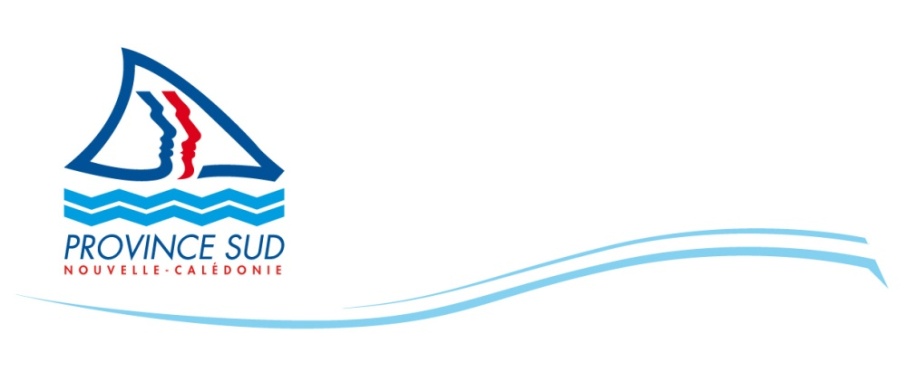 GROUPEMENT DE DROIT PARTICULIER LOCAL(GDPL)La liste des membres ci-après doit impérativement mentionner le nom, le prénom, la date, le lieu de naissance et la nationalité de chaque membre et comporter leur signature. Veuillez indiquer si le membre du GDPL est nouveau, ancien ou démissionnaire.Cette liste doit accompagner obligatoirement le formulaire de déclaration du GDPL.LISTE DES MEMBRES DU GDPL …………………………………………………………………..Nationalité : indiquer F pour francçaiseMembre du groupement : cocher la case correspondanteNom et prénomDate et lieu de naissanceNationalité françaiseSignature obligatoireNouveu membreAncien membreMembre démissionnaireNom et prénomDate et lieu de naissanceNationalité françaiseSignature obligatoireNouveu membreAncien membreMembre démissionnaireNom et prénomDate et lieu de naissanceNationalité françaiseSignature obligatoireNouveu membreAncien membreMembre démissionnaire